ĐƠN MỜI LUẬT SƯKính gửi: 	CÔNG TY LUẬT TNHH VŨ TRẦNTên tôi là: ………………………Sinh ngày: ………………………………………Số CMND: ……………… ngày cấp: …………… Nơi cấp: ………………………Cư trú tại: ……………………………………………………………………..Nay tôi làm giấy này kính đề nghị Công ty Luật TNHH Vũ Trần cử luật sư bào chữa, bảo vệ quyền lợi ích hợp pháp cho tôi, cụ thể như sau: Tư vấn pháp luật, đường lối, chính sách, trình tự thủ tục giải quyết liên quan đến các vụ việc về khiếu nại, khởi kiện đối với các hành vi hành chính hoặc/và quyết định hành chính cũng như hành vi, quyết định của các cơ quan, tổ chức khác, ảnh hưởng đến quyền và lợi ích hợp pháp của tôi hoặc gia đình tôi.Tham gia tố tụng để bào chữa, bảo vệ cho tôi từ giai đoạn bị tạm giữ cho đến khi có quyết định cuối cùng của cơ quan tiến hành tố tụng có thẩm quyền hoặc có bản án có hiệu lực pháp luật của toà án trong tất cả các vụ án phát sinh trong thời gian tôi mời luật sư mà tôi là người bị tạm giữ, bị can, bị can, bị cáo hoặc người có quyền và nghĩa vụ liên quan đến vụ án.Thời hạn hiệu lực của đơn mời luật sư: Từ ngày …/…/20… đến ngày …/…/20….Chi phí đi lại cho luật sư sẽ thoả thuận bằng một văn bản khác khi phát sinh sự kiện pháp lý mời luật sư theo giấy mời này.Tôi xin chân thành cảm ơn!Hà Nội, ngày …tháng…năm 20…                     Hà Nội, ngày … tháng … năm 20…Công ty Luật TNHH Vũ Trần			                    Người làm đơn	                                                  				(Ký, ghi họ tên)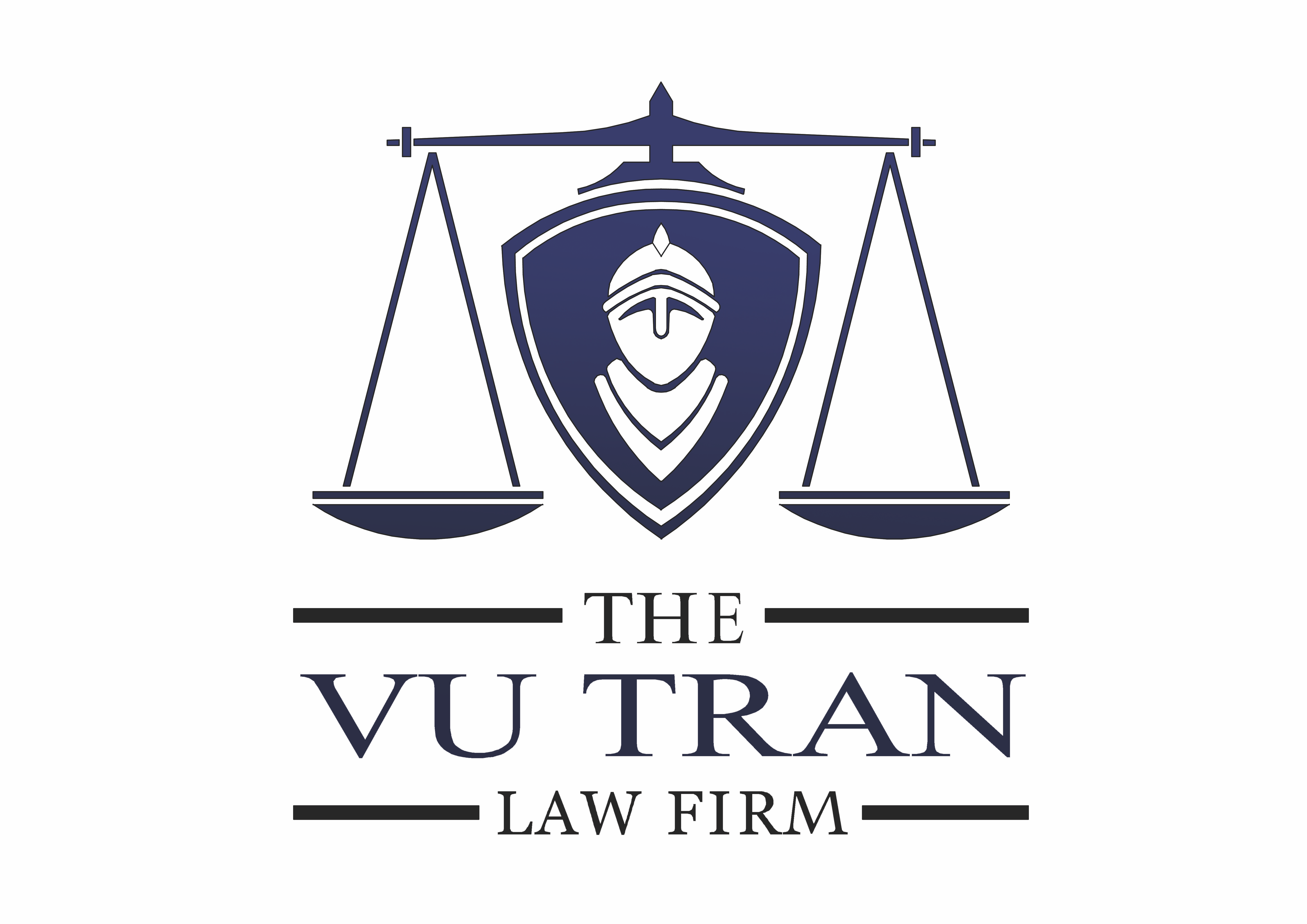 CÔNG TY LUẬT TNHH VŨ TRẦNSố ĐKHĐ: 01021102/TP/ĐKHĐĐ/c: Số 1/293 Khuất Duy Tiến, Trung Hoà, Cầu Giấy, Hà NộiWeb: http://luatvutran.com 		     Tel: (04) 6675 9856Email: Lstran.luatvutran@gmail.com     Fax: (04) 3858 0293